Мастер-класс «Новогодняя игрушка из фетра»Образовательная область: художественно-эстетическое развитиеВозраст: старшая группа Участники: дети, родители, педагоги группы.Цели и задачи:- привлекать родителей к совместному творчеству с детьми;- познакомить родителей и детей с простыми способами изготовления новогодних игрушек из фетра;- создать предновогоднее настроение в процессе изготовления елочных игрушек.Материалы и оборудование: образцы игрушек, заготовки из фетра, иголки, ниткиХод проведения мастер-классаОрганизационный этап.Здравствуйте, Уважаемые родители и дорогие дети! Скоро наступит всеми любимый праздник - Новый Год! К Новому году готовится тот, кто его ждёт. Мы знаем, что и наши дети, и мы, взрослые, очень ждём этот праздник,  и если вы хотите украсить свой дом эксклюзивными и оригинальными игрушками, самое время приступать к их изготовлению. Тем более, что в этот процесс всегда можно вовлечь детей – им придется по душе совместный труд с родителями. Теплый и веселый праздник будет по-настоящему семейным, если готовиться к нему вместе.На новогодние смотрю игрушки.Жду праздник долгожданно-непослушный.Нам рано еще елку наряжать,Но взрослые мне дали поиграть.Блестящие шары перебираю,Фигурки, мишуру и шишки.А вот звезда - она украситЗеленую у елки вышку.И вечер уж декабрьский подходит,Смотрю в окошке я на темноту.Здесь Дед Мороз случайно бродит?Ну, я готова. Помогу.Смотрю на новогодние игрушки,Мечтаю, как украсить праздник нужно.И Дед Мороз тогда доволен будет,Подарит ярко-праздничное чудо.Мы вам предлагаем  изготовить украшения для нашей елки.Создание новогодних украшений – очень простой и увлекательный процесс, который не оставит равнодушными ни вас, ни ваших близких. Но для того, чтобы в результате у вас получились оригинальные новогодние игрушки на елку, необходимо иметь подходящие материалы.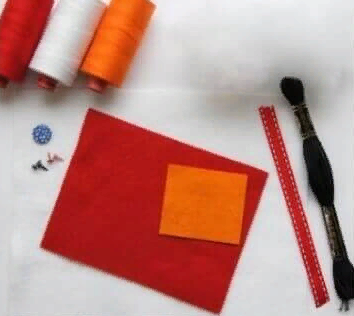 Основной этап.1.Показ готового изделия.2.Рассматривание материалов для создания елочной игрушки.3.Объяснение этапов работы:-пришивание декора к будущей игрушке;-пришивание деталей игрушки;-набивка игрушки поролоном;-пришивание к игрушке петелькиВарианты игрушек (поэтапное изготовление)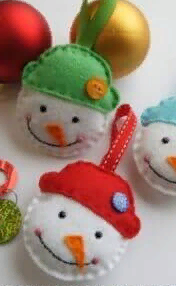 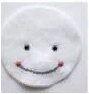 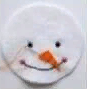 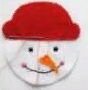 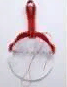 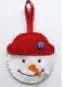 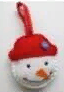 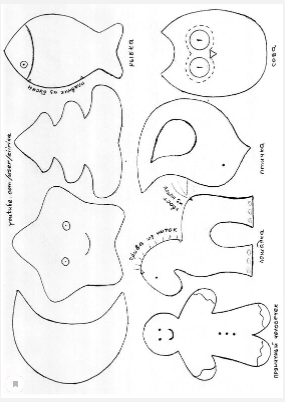 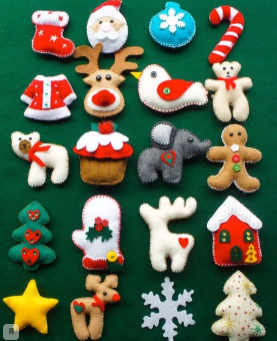 4.Процесс создания елочной игрушки из фетра, совместное творчество родителей и детей.Заключительный этап.После окончания работы родители и дети рассматривают свои новогодние игрушки, фотографируются все вместе.Воспитатель проводит рефлексию с родителями и детьми: интересуется об ощущениях, впечатлениях от проделанной работы и общения со своим ребенком и другими участниками мастер-класса.Спасибо всем: и взрослым и детям! Мы желаем отличного настроения и творческих идей в подготовке к новогоднему празднику. Надеемся, что наш мастер класс вам очень пригодится.